ANEXO I AO EDITAL n. 01/2013/SEMAD/FUNDACANEXO II AO EDITAL n. 01/2013/SEMAD/FUNDACANEXO III AO EDITAL n. 01/2013/SEMAD/FUNDAC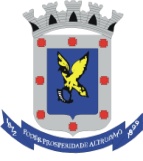 PREFEITURA MUNICIPAL DE CAMPO GRANDESecretaria Municipal de AdministraçãoCNPJ: 03.501.509/0001-06PREFEITURA MUNICIPAL DE CAMPO GRANDESecretaria Municipal de AdministraçãoCNPJ: 03.501.509/0001-06PREFEITURA MUNICIPAL DE CAMPO GRANDESecretaria Municipal de AdministraçãoCNPJ: 03.501.509/0001-06PREFEITURA MUNICIPAL DE CAMPO GRANDESecretaria Municipal de AdministraçãoCNPJ: 03.501.509/0001-06PREFEITURA MUNICIPAL DE CAMPO GRANDESecretaria Municipal de AdministraçãoCNPJ: 03.501.509/0001-06V CONCURSO LITERÁRIO -“CAMPO GRANDE: MULTIPLICIDADE DE CORES EM VERSO E PROSA”V CONCURSO LITERÁRIO -“CAMPO GRANDE: MULTIPLICIDADE DE CORES EM VERSO E PROSA”V CONCURSO LITERÁRIO -“CAMPO GRANDE: MULTIPLICIDADE DE CORES EM VERSO E PROSA”FICHA DE INSCRIÇÃOFICHA DE INSCRIÇÃOFICHA DE INSCRIÇÃOFICHA DE INSCRIÇÃOFICHA DE INSCRIÇÃOFICHA DE INSCRIÇÃOFICHA DE INSCRIÇÃOFICHA DE INSCRIÇÃOFICHA DE INSCRIÇÃO1 - DADOS PESSOAIS:1 - DADOS PESSOAIS:1 - DADOS PESSOAIS:1 - DADOS PESSOAIS:1 - DADOS PESSOAIS:1 - DADOS PESSOAIS:1 - DADOS PESSOAIS:1 - DADOS PESSOAIS:1 - DADOS PESSOAIS:Nome do AutorNome do AutorNome do AutorNome do AutorNome do AutorNome do AutorNome do AutorNome do AutorNome do AutorCargoCargoCargoCargoCargoCargoCargoMatrículaMatrículaÓrgão de LotaçãoÓrgão de LotaçãoÓrgão de LotaçãoÓrgão de LotaçãoÓrgão de LotaçãoÓrgão de LotaçãoÓrgão de LotaçãoÓrgão de LotaçãoÓrgão de LotaçãoUnidade de ExercícioUnidade de ExercícioUnidade de ExercícioUnidade de ExercícioUnidade de ExercícioUnidade de ExercícioUnidade de ExercícioUnidade de ExercícioUnidade de Exercício2 - ENDEREÇO:2 - ENDEREÇO:2 - ENDEREÇO:2 - ENDEREÇO:2 - ENDEREÇO:2 - ENDEREÇO:2 - ENDEREÇO:2 - ENDEREÇO:2 - ENDEREÇO:Rua, Avenida, n., Apto., Bloco.Rua, Avenida, n., Apto., Bloco.Rua, Avenida, n., Apto., Bloco.Rua, Avenida, n., Apto., Bloco.Rua, Avenida, n., Apto., Bloco.Rua, Avenida, n., Apto., Bloco.Rua, Avenida, n., Apto., Bloco.Rua, Avenida, n., Apto., Bloco.Rua, Avenida, n., Apto., Bloco.BairroBairroBairroBairroBairroBairroBairroBairroCEPTelefoneTelefoneTelefoneCelularE-mailE-mailE-mailE-mailE-mail3 - DADOS DA OBRA:3 - DADOS DA OBRA:3 - DADOS DA OBRA:3 - DADOS DA OBRA:3 - DADOS DA OBRA:3 - DADOS DA OBRA:3 - DADOS DA OBRA:3 - DADOS DA OBRA:3 - DADOS DA OBRA:TítuloTítuloTítuloTítuloTítuloTítuloTítuloTítuloTítuloCategoriaCategoriaCategoriaCategoriaCategoriaMaterial EntregueMaterial EntregueMaterial EntregueMaterial Entregue Verso Prosa Verso Prosa Verso Prosa Verso Prosa Verso Prosa 4 vias impressa 1 arquivo em mídia magnética 4 vias impressa 1 arquivo em mídia magnética 4 vias impressa 1 arquivo em mídia magnética 4 vias impressa 1 arquivo em mídia magnéticaConcordo com os termos do presente edital.Campo Grande, ________ de __________________________ de 2013.ASSINATURA DO AUTORConcordo com os termos do presente edital.Campo Grande, ________ de __________________________ de 2013.ASSINATURA DO AUTORConcordo com os termos do presente edital.Campo Grande, ________ de __________________________ de 2013.ASSINATURA DO AUTORConcordo com os termos do presente edital.Campo Grande, ________ de __________________________ de 2013.ASSINATURA DO AUTORConcordo com os termos do presente edital.Campo Grande, ________ de __________________________ de 2013.ASSINATURA DO AUTORConcordo com os termos do presente edital.Campo Grande, ________ de __________________________ de 2013.ASSINATURA DO AUTORConcordo com os termos do presente edital.Campo Grande, ________ de __________________________ de 2013.ASSINATURA DO AUTORConcordo com os termos do presente edital.Campo Grande, ________ de __________________________ de 2013.ASSINATURA DO AUTORConcordo com os termos do presente edital.Campo Grande, ________ de __________________________ de 2013.ASSINATURA DO AUTORV CONCURSO LITERÁRIO – “CAMPO GRANDE: MULTIPLICIDADE DE CORES EM VERSO E PROSA”
 (COMPROVANTE DE INSCRIÇÃO)V CONCURSO LITERÁRIO – “CAMPO GRANDE: MULTIPLICIDADE DE CORES EM VERSO E PROSA”
 (COMPROVANTE DE INSCRIÇÃO)V CONCURSO LITERÁRIO – “CAMPO GRANDE: MULTIPLICIDADE DE CORES EM VERSO E PROSA”
 (COMPROVANTE DE INSCRIÇÃO)V CONCURSO LITERÁRIO – “CAMPO GRANDE: MULTIPLICIDADE DE CORES EM VERSO E PROSA”
 (COMPROVANTE DE INSCRIÇÃO)V CONCURSO LITERÁRIO – “CAMPO GRANDE: MULTIPLICIDADE DE CORES EM VERSO E PROSA”
 (COMPROVANTE DE INSCRIÇÃO)V CONCURSO LITERÁRIO – “CAMPO GRANDE: MULTIPLICIDADE DE CORES EM VERSO E PROSA”
 (COMPROVANTE DE INSCRIÇÃO)V CONCURSO LITERÁRIO – “CAMPO GRANDE: MULTIPLICIDADE DE CORES EM VERSO E PROSA”
 (COMPROVANTE DE INSCRIÇÃO)Nome do Autor: 	Nome do Autor: 	Nome do Autor: 	Nome do Autor: 	Nome do Autor: 	Nome do Autor: 	Nome do Autor: 	Nome do Autor: 	Nome do Autor: 	Título da Obra: 	Título da Obra: 	Título da Obra: 	Título da Obra: 	Título da Obra: 	Título da Obra: 	Título da Obra: 	Título da Obra: 	Título da Obra: 	Recebido por: __________________________________________Recebido por: __________________________________________Recebido por: __________________________________________Recebido por: __________________________________________Recebido por: __________________________________________Recebido por: __________________________________________Recebido por: __________________________________________Recebido por: __________________________________________Recebido por: __________________________________________Assinatura/CarimboAssinatura/CarimboAssinatura/CarimboAssinatura/CarimboAssinatura/CarimboAssinatura/CarimboAssinatura/CarimboAssinatura/CarimboAssinatura/CarimboPREFEITURA MUNICIPAL DE CAMPO GRANDESecretaria Municipal de AdministraçãoCNPJ: 03.501.509/0001-06PREFEITURA MUNICIPAL DE CAMPO GRANDESecretaria Municipal de AdministraçãoCNPJ: 03.501.509/0001-06PREFEITURA MUNICIPAL DE CAMPO GRANDESecretaria Municipal de AdministraçãoCNPJ: 03.501.509/0001-06PREFEITURA MUNICIPAL DE CAMPO GRANDESecretaria Municipal de AdministraçãoCNPJ: 03.501.509/0001-06PREFEITURA MUNICIPAL DE CAMPO GRANDESecretaria Municipal de AdministraçãoCNPJ: 03.501.509/0001-06PREFEITURA MUNICIPAL DE CAMPO GRANDESecretaria Municipal de AdministraçãoCNPJ: 03.501.509/0001-06PREFEITURA MUNICIPAL DE CAMPO GRANDESecretaria Municipal de AdministraçãoCNPJ: 03.501.509/0001-06PREFEITURA MUNICIPAL DE CAMPO GRANDESecretaria Municipal de AdministraçãoCNPJ: 03.501.509/0001-06PREFEITURA MUNICIPAL DE CAMPO GRANDESecretaria Municipal de AdministraçãoCNPJ: 03.501.509/0001-06PREFEITURA MUNICIPAL DE CAMPO GRANDESecretaria Municipal de AdministraçãoCNPJ: 03.501.509/0001-06PREFEITURA MUNICIPAL DE CAMPO GRANDESecretaria Municipal de AdministraçãoCNPJ: 03.501.509/0001-06PREFEITURA MUNICIPAL DE CAMPO GRANDESecretaria Municipal de AdministraçãoCNPJ: 03.501.509/0001-06PREFEITURA MUNICIPAL DE CAMPO GRANDESecretaria Municipal de AdministraçãoCNPJ: 03.501.509/0001-06PREFEITURA MUNICIPAL DE CAMPO GRANDESecretaria Municipal de AdministraçãoCNPJ: 03.501.509/0001-06V CONCURSO LITERÁRIO -“CAMPO GRANDE: MULTIPLICIDADE DE CORES EM VERSO E PROSA”V CONCURSO LITERÁRIO -“CAMPO GRANDE: MULTIPLICIDADE DE CORES EM VERSO E PROSA”V CONCURSO LITERÁRIO -“CAMPO GRANDE: MULTIPLICIDADE DE CORES EM VERSO E PROSA”V CONCURSO LITERÁRIO -“CAMPO GRANDE: MULTIPLICIDADE DE CORES EM VERSO E PROSA”V CONCURSO LITERÁRIO -“CAMPO GRANDE: MULTIPLICIDADE DE CORES EM VERSO E PROSA”V CONCURSO LITERÁRIO -“CAMPO GRANDE: MULTIPLICIDADE DE CORES EM VERSO E PROSA”V CONCURSO LITERÁRIO -“CAMPO GRANDE: MULTIPLICIDADE DE CORES EM VERSO E PROSA”V CONCURSO LITERÁRIO -“CAMPO GRANDE: MULTIPLICIDADE DE CORES EM VERSO E PROSA”V CONCURSO LITERÁRIO -“CAMPO GRANDE: MULTIPLICIDADE DE CORES EM VERSO E PROSA”V CONCURSO LITERÁRIO -“CAMPO GRANDE: MULTIPLICIDADE DE CORES EM VERSO E PROSA”V CONCURSO LITERÁRIO -“CAMPO GRANDE: MULTIPLICIDADE DE CORES EM VERSO E PROSA”V CONCURSO LITERÁRIO -“CAMPO GRANDE: MULTIPLICIDADE DE CORES EM VERSO E PROSA”MODELO DE CURRICULUM VITAEMODELO DE CURRICULUM VITAEMODELO DE CURRICULUM VITAEMODELO DE CURRICULUM VITAEMODELO DE CURRICULUM VITAEMODELO DE CURRICULUM VITAEMODELO DE CURRICULUM VITAEMODELO DE CURRICULUM VITAEMODELO DE CURRICULUM VITAEMODELO DE CURRICULUM VITAEMODELO DE CURRICULUM VITAEMODELO DE CURRICULUM VITAEMODELO DE CURRICULUM VITAEMODELO DE CURRICULUM VITAEMODELO DE CURRICULUM VITAEMODELO DE CURRICULUM VITAEMODELO DE CURRICULUM VITAEMODELO DE CURRICULUM VITAEMODELO DE CURRICULUM VITAEMODELO DE CURRICULUM VITAEMODELO DE CURRICULUM VITAEMODELO DE CURRICULUM VITAEMODELO DE CURRICULUM VITAEMODELO DE CURRICULUM VITAEMODELO DE CURRICULUM VITAEMODELO DE CURRICULUM VITAEMODELO DE CURRICULUM VITAEMODELO DE CURRICULUM VITAEMODELO DE CURRICULUM VITAENome:Nome:Nome:Nome:Nome:Nome:Nome:Nome:Nome:Nome:Nome:Nome:Nome:Nome:Nome:Nome:Nome:Nome:Nome:Nome:Nome:Nome:Nome:Nome:Nome:Nome:Nome:Nome:Nome:Cargo:Cargo:Cargo:Cargo:Cargo:Cargo:Cargo:Cargo:Cargo:Cargo:Cargo:Cargo:Cargo:Cargo:Cargo:Cargo:Cargo:Cargo:Cargo:Cargo:Cargo:Cargo:Cargo:Cargo:Cargo:Cargo:Cargo:Cargo:Cargo:RG:CPF:CPF:ENDEREÇO:ENDEREÇO:ENDEREÇO:ENDEREÇO:ENDEREÇO:ENDEREÇO:ENDEREÇO:ENDEREÇO:ENDEREÇO:ENDEREÇO:ENDEREÇO:ENDEREÇO:ENDEREÇO:ENDEREÇO:ENDEREÇO:ENDEREÇO:ENDEREÇO:ENDEREÇO:ENDEREÇO:ENDEREÇO:ENDEREÇO:ENDEREÇO:ENDEREÇO:ENDEREÇO:ENDEREÇO:ENDEREÇO:ENDEREÇO:ENDEREÇO:ENDEREÇO:TELEFONE:TELEFONE:TELEFONE:TELEFONE:TELEFONE:E-MAIL:E-MAIL:E-MAIL:E-MAIL:E-MAIL:E-MAIL:E-MAIL:E-MAIL:E-MAIL:E-MAIL:E-MAIL:E-MAIL:E-MAIL:E-MAIL:BREVE HISTÓRICOBREVE HISTÓRICOBREVE HISTÓRICOBREVE HISTÓRICOBREVE HISTÓRICOBREVE HISTÓRICOBREVE HISTÓRICOBREVE HISTÓRICOBREVE HISTÓRICOBREVE HISTÓRICOBREVE HISTÓRICOBREVE HISTÓRICOBREVE HISTÓRICOBREVE HISTÓRICOBREVE HISTÓRICOBREVE HISTÓRICOBREVE HISTÓRICOBREVE HISTÓRICOBREVE HISTÓRICOBREVE HISTÓRICOBREVE HISTÓRICOBREVE HISTÓRICOBREVE HISTÓRICOBREVE HISTÓRICOBREVE HISTÓRICOBREVE HISTÓRICOBREVE HISTÓRICOBREVE HISTÓRICOBREVE HISTÓRICOPREFEITURA MUNICIPAL DE CAMPO GRANDESecretaria Municipal de AdministraçãoCNPJ: 03.501.509/0001-06V CONCURSO LITERÁRIO -“CAMPO GRANDE: MULTIPLICIDADE DE CORES EM VERSO E PROSA”TERMO DE AUTORIZAÇÃO DE USO DE IMAGEM E VEICULAÇÃO DE TEXTOTERMO DE AUTORIZAÇÃO DE USO DE IMAGEM E VEICULAÇÃO DE TEXTOTERMO DE AUTORIZAÇÃO DE USO DE IMAGEM E VEICULAÇÃO DE TEXTOEu,_____________________________________ (nome completo do servidor), ______________________(nacionalidade), ______________ (estado civil), ____________________ (cargo ocupado), portador da Cédula de Identidade RG n. _________________, inscrito no CPF sob n. ________________, residente na Rua _______________________________, n. _______, na cidade de Campo Grande/MS, AUTORIZO o uso de minha imagem e da Obra ____________________ (nome da obra inscrita), elaborada por mim, para ser utilizada pela Prefeitura Municipal de Campo Grande, situada na Avenida Afonso Pena, 3.297, Campo Grande/MS, inscrita no CNPJ n. 03.501.509/001- título gratuito, abrangendo a veiculação do texto acima mencionado bem como o uso da imagem em todo território nacional e no exterior, em todas as suas modalidades seja mídia escrita ou eletrônica.Por ser a expressão da minha vontade, declaro que autorizo o uso acima descrito, por tempo indeterminado, sem que nada haja a ser reclamado a título de direitos conexos à minha imagem ou a qualquer outro, e assino a presente autorização.Eu,_____________________________________ (nome completo do servidor), ______________________(nacionalidade), ______________ (estado civil), ____________________ (cargo ocupado), portador da Cédula de Identidade RG n. _________________, inscrito no CPF sob n. ________________, residente na Rua _______________________________, n. _______, na cidade de Campo Grande/MS, AUTORIZO o uso de minha imagem e da Obra ____________________ (nome da obra inscrita), elaborada por mim, para ser utilizada pela Prefeitura Municipal de Campo Grande, situada na Avenida Afonso Pena, 3.297, Campo Grande/MS, inscrita no CNPJ n. 03.501.509/001- título gratuito, abrangendo a veiculação do texto acima mencionado bem como o uso da imagem em todo território nacional e no exterior, em todas as suas modalidades seja mídia escrita ou eletrônica.Por ser a expressão da minha vontade, declaro que autorizo o uso acima descrito, por tempo indeterminado, sem que nada haja a ser reclamado a título de direitos conexos à minha imagem ou a qualquer outro, e assino a presente autorização.Eu,_____________________________________ (nome completo do servidor), ______________________(nacionalidade), ______________ (estado civil), ____________________ (cargo ocupado), portador da Cédula de Identidade RG n. _________________, inscrito no CPF sob n. ________________, residente na Rua _______________________________, n. _______, na cidade de Campo Grande/MS, AUTORIZO o uso de minha imagem e da Obra ____________________ (nome da obra inscrita), elaborada por mim, para ser utilizada pela Prefeitura Municipal de Campo Grande, situada na Avenida Afonso Pena, 3.297, Campo Grande/MS, inscrita no CNPJ n. 03.501.509/001- título gratuito, abrangendo a veiculação do texto acima mencionado bem como o uso da imagem em todo território nacional e no exterior, em todas as suas modalidades seja mídia escrita ou eletrônica.Por ser a expressão da minha vontade, declaro que autorizo o uso acima descrito, por tempo indeterminado, sem que nada haja a ser reclamado a título de direitos conexos à minha imagem ou a qualquer outro, e assino a presente autorização.CAMPO GRANDE/MS, ____ DE ________________, DE 2013.CAMPO GRANDE/MS, ____ DE ________________, DE 2013.CAMPO GRANDE/MS, ____ DE ________________, DE 2013._____________________________________________________________________Assinatura do AutorAssinatura do AutorAssinatura do Autor